6.2) Speed and Velocity ProblemsChanging the speed from km/h to m/s.Change 30 km/h into m/s.Change 100 km/h into m/s.A dog is running along at 15 km/h. How fast is her speed in metres per second?A cheetah can reach speeds of 80 km/h. How fast is her speed in metres per second?Changing the velocity from m/s to km/h.Change 24.5 m/s into km/h.Change 288 m/s into km/h.A turtle is walking at 2 m/s North. What is the turtle’s veolcity in km/h?The space shuttle achieves a velocity of 5940 m/s upwards in a 2 seconds after its launch. What is its velocity in km/h?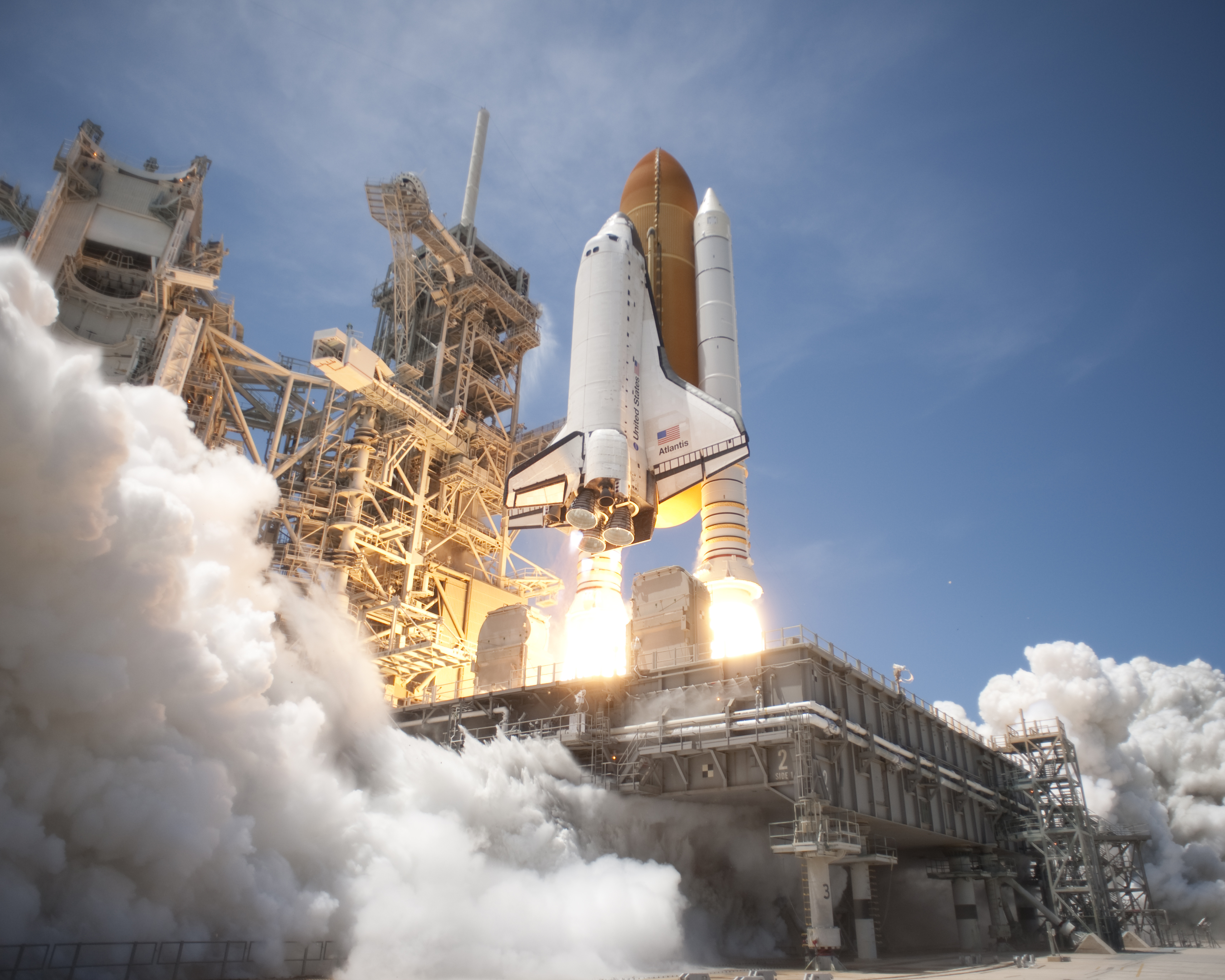 Finding the speed of an objectCalculate the speed of a hot air balloon if it travels a distance of 2000 m in 60 s?Calculate the speed of a child running to school from her house if her house is 3 km from the school and it takes her 0.5 hours?Calculate the speed of a car that takes 180 s to drive 500m?Calculate the speed of a surf ski that takes 1 hour to get to the next beach which is 8 km away?Finding the speed and velocity of an objectIn a heat of a swimming trial, an athlete swims 100 m breaststroke event in 68 s. The event is completed in a pool that is 50 m long. She finishes the event at the same end of the pool from which she started. If she begins the event by swimming due North and takes 35 s to swim the first 50 m. Calculate her:Average speed for the whole swimAverage velocity for the first 50 m.Average velocity for the whole swim. Finding the distance or displacement travelled by an object.An object travels at 4 m/s. How far will go in 55 s?A bus moves at 60 km/h. How many kilometres will it be from the bus stop if it has travelled for 1 hour?An aeroplane travels at velocity of 800 km/h West. What will be its displacement after 14 hours?A boat glides across the ocean at 30 km/h. How far will it be from the boat ramp if it has been travelling for 120 s? You will need to convert something!!Finding the time that it takes for an object.An object travels at 4 m/s. How long will it take the object to travel 100m?A butterfly flies from flower to flower at a speed of 1.5 m/s. How long will it take for this butterfly to travel around an average garden of 40 m?A boy rides a go-kart at a uniform speed of 42 km/h. How long does it take this boy to move 1500 m?Finding the speed using a distance/time graph.An object moves along at 2 metres every second. The following table is drawn to represent this object’s motion. Create a graph of distance versus time and find the average speed of this object from its gradient.Time (s)012345678910Distance (m)02468101214161820